Мониторинг объекта (ОН –Малахова О.А.) с. Тихоречное, 04.10.2023Проведение капитального ремонта сетей водоотведения с. Тихоречное(источники финансирования – к/б и м/б)Подрядчик ООО «Круг». Сроки выполнения работ: 01.05-31.10.2023.Проводятся земляные работы для трубопровода. Проводят работы по монтажу колодцев, перешли к водоотведению к жилым домам. На территории чисто. Строительный мусор отсутствует. Как только прокладывают трубы, засыпают сразу участок. На территории, на которой уже выполнены работы проводят сразу частично планировку. Работы выполнены на 85?Рабочих 7 человек, техники 5 ед. 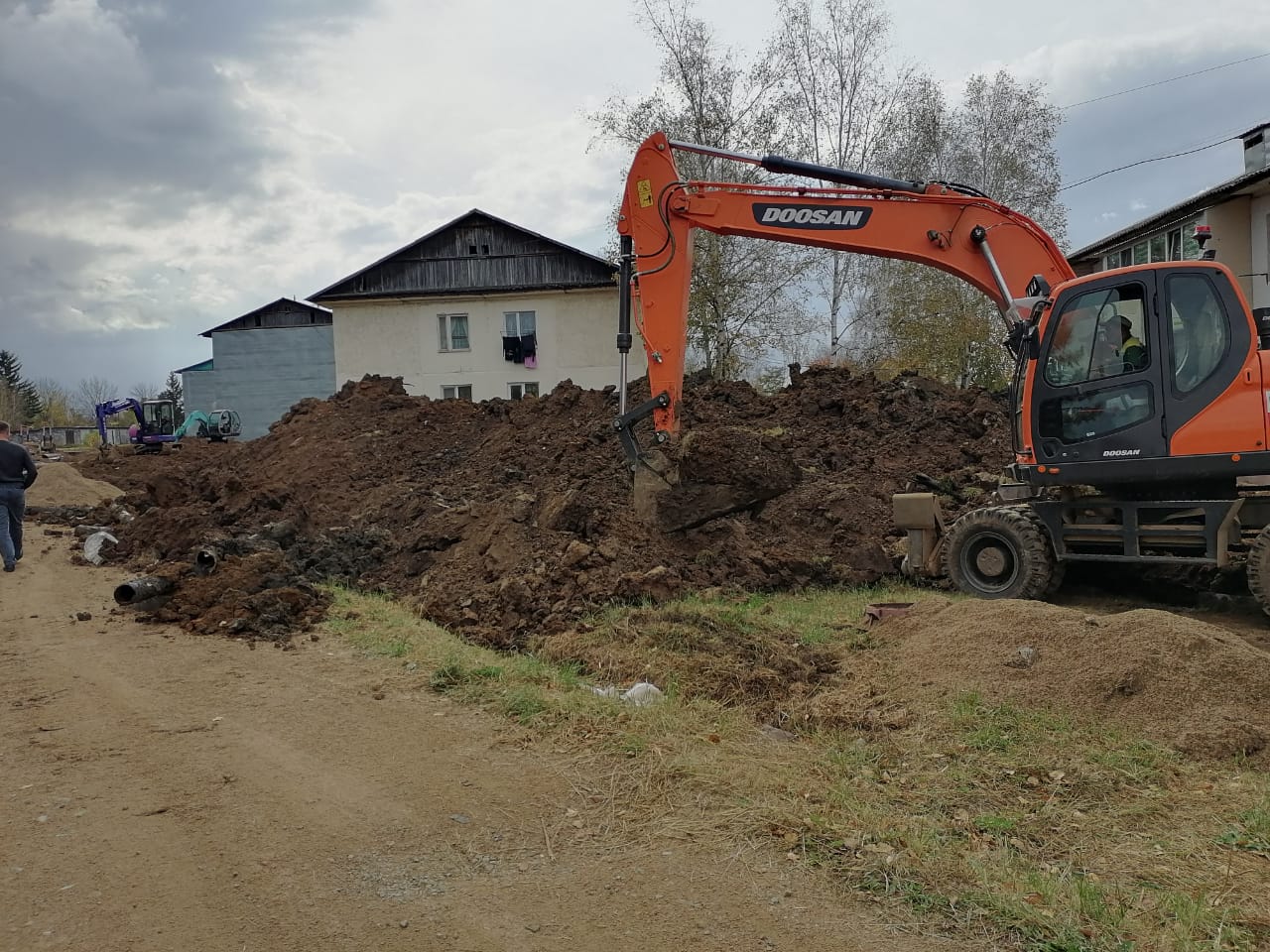 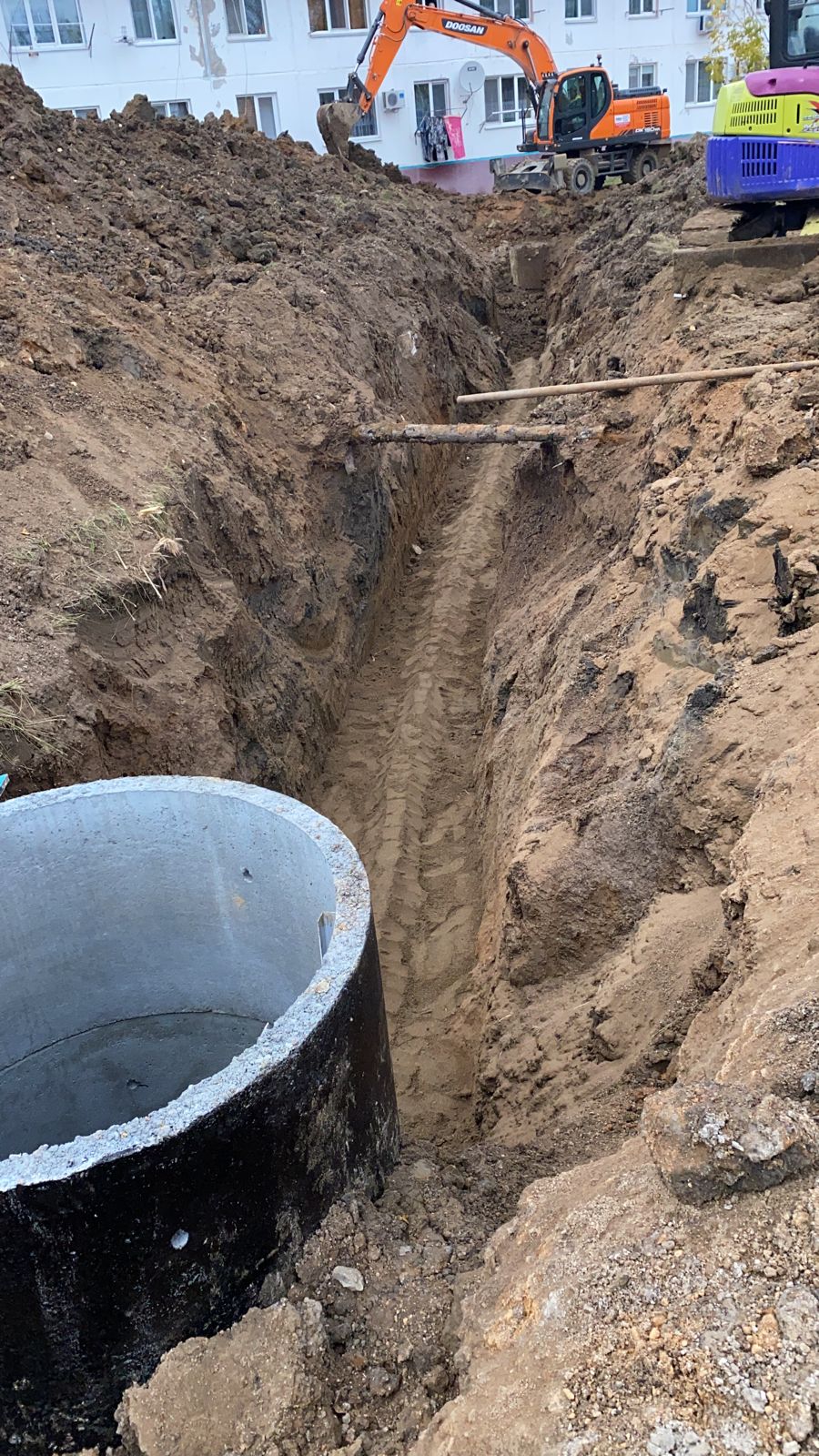 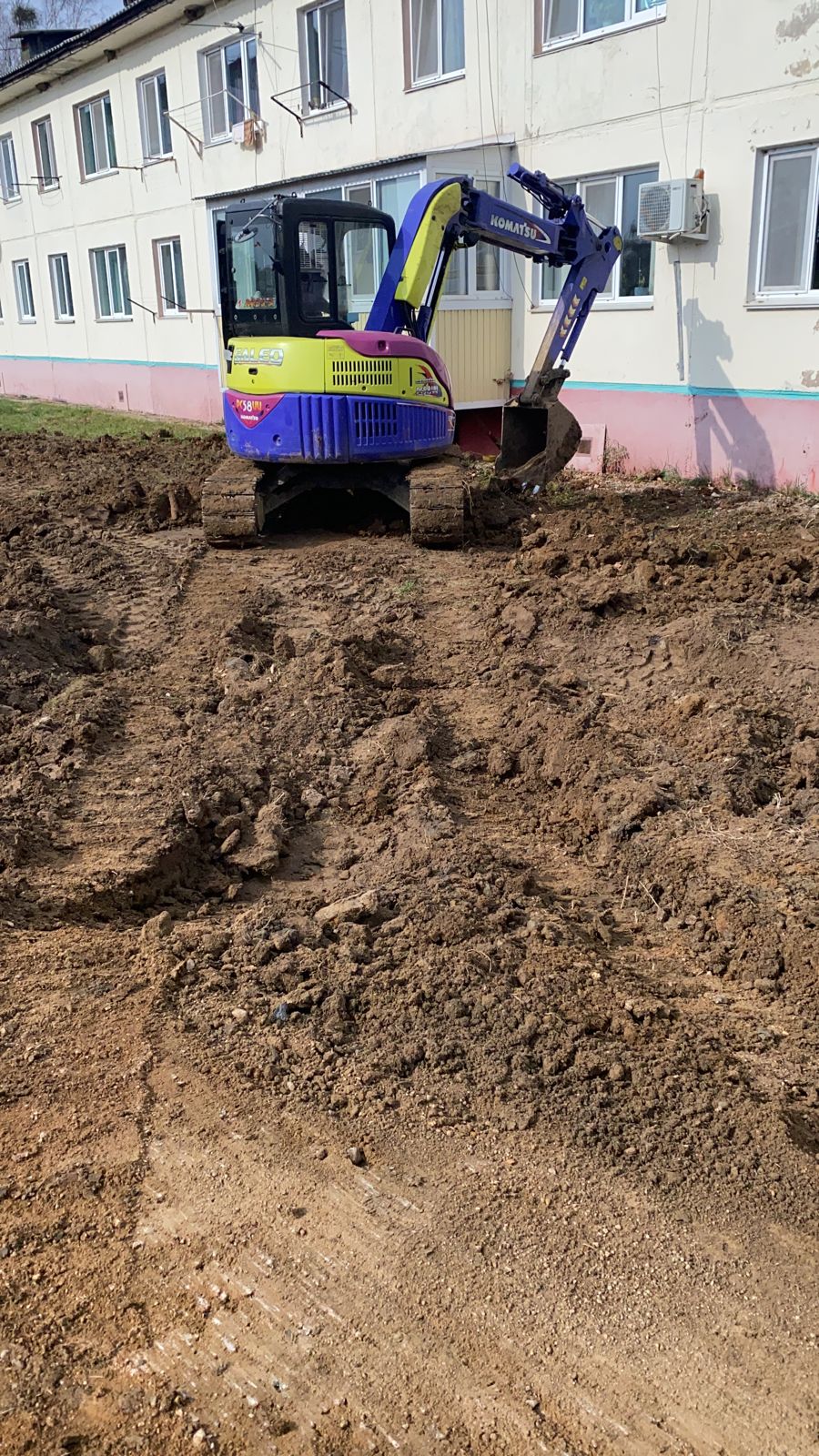 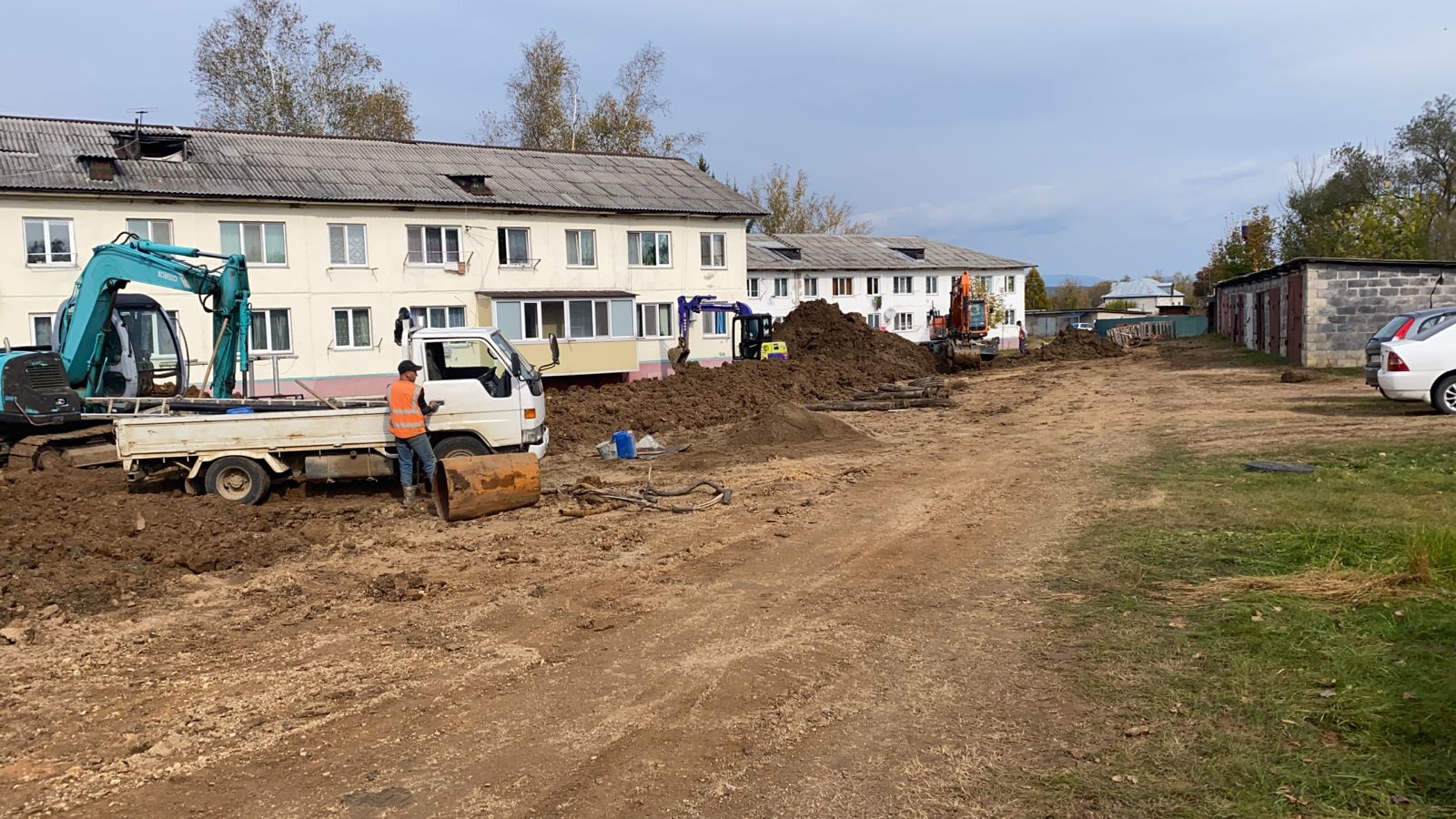 